Использование кейс – технологии как условие развития умений диалогической речи на иностранном языке.
Исполнитель:Буторина Анна Юрьевна,учитель английского языкаМБОУ ООШ № 5 города Беловоanna.halash@mail.ruБелово2017ОглавлениеВведение …………………………………………………………………….…....3Глава 1. Кейс – технология в педагогике……………………………………. ...4Глава 2. Использование кейс – технологии как условие развития умений диалогической речи на уроке английского языка………………………………6Заключение……………………………………………………………………..…8Литература ………………………………………………………………….…….9Приложения ………………………………………………………………………10ВведениеВ данный момент все более острым становится вопрос мотивации обучающихся к учению, в частности к изучению иностранного языка. Для того чтобы заинтересовать учащихся целесообразно использовать различные интерактивные методы, направленные на вовлечение каждого ученика в деятельность. К таким методам относится метод Case – study (Кейс - Стади). А так же использование различных Электронных образовательных ресурсов, которые помогут не только увидеть некоторые изображения, но и помогут погрузиться в атмосферу, почувствовать себя участником процесса.Целью итоговой работы является: разработка урока с использованием кейс – технологии.Исходя из цели, можно выделить следующие задачи:Изучить кейс – технологию, научиться применять ее на практике,Создать презентацию с использованием Case – study.Глава 1. Кейс – технология в педагогикеОдной из новых форм эффективных технологий обучения является проблемно-ситуативное обучение с использованием кейсов. Внедрение учебных кейсов в практику российского образования в настоящее время является весьма актуальной задачей.Кейс представляет собой описание конкретной реальной ситуации, подготовленное по определенному формату и предназначенное для обучения учащихся анализу разных видов информации, ее обобщению, навыкам формулирования проблемы и выработки возможных вариантов ее решения в соответствии с установленными критериями.Кейсовая технология (метод) обучения – это обучение действием. Суть кейс–метода состоит в том, что усвоение знаний и формирование умений есть результат активной самостоятельной деятельности учащихся по разрешению противоречий, в результате чего и происходит творческое овладение профессиональными знаниями, навыками, умениями и развитие мыслительных способностей.Термин «кейс-метод», «кейс-технология» в переводе с английского как понятие «case» означает:1 - описание конкретной практической ситуации, методический прием обучения по принципу «от типичных ситуаций, примеров – к правилу, а не наоборот», предполагает активный метод обучения, основанный на рассмотрении конкретных (реальных) ситуаций из практики будущей деятельности обучающихся, т.е.использование методики ситуационного обучения «case – study»;2 – набор специально разработанных учебно-методических материалов на различных носителях (печатных, аудио-, видео- и электронные материалы), выдаваемых учащимся (студентам) для самостоятельной работы.Преимуществом кейсов является возможность оптимально сочетать теорию и практику, что представляется достаточно важным при подготовке обучающегося. Метод кейсов способствует:развитию умения анализировать ситуации,оценивать альтернативы,выбирать оптимальный варианти планировать его осуществление.И если в течение учебного цикла такой подход применяется многократно, то у обучающегося вырабатывается устойчивый навык решения практических задач.Чем отличается кейс от проблемной ситуации?Кейс не предлагает обучающимся проблему в открытом виде, а участникам образовательного процесса предстоит вычленить ее из той информации, которая содержится в   описании кейса. Технология работы с кейсом в учебном процессе сравнительно проста и включает в себя следующие этапы:индивидуальная самостоятельная работа обучаемых с материалами кейса (идентификация проблемы, формулирование ключевых альтернатив, предложение решения или рекомендуемого действия);работа в малых группах по согласованию видения ключевой проблемы и ее решений;презентация и экспертиза результатов малых групп на общей дискуссии (в рамках учебной группы).Глава 2. Использование кейс – технологии как условие развития умений диалогической речи на уроке английского языкаНами был разработан урок по УМК «Форвард» под ред. Вербицкой М. В. Для 6 класса, часть 1, раздел 8 «Праздники и Путешествия» на тему «Достопримечательности Лондона» (С. 74-75).Организационный момент: приветствие, формулировка цели и задач урока совместно с обучающимися, используя картинки и иллюстрации из учебника.1 шаг: Сформулируем одну конкретную проблему - Турист просит подсказать путь (к местной достопримечательности).2 шаг: Выявляем основные причины ее возникновения (причины формулируются со слов «не» и «нет»).Он не знает город,Не умеет пользоваться картой,Не знает, как добраться до нужного места.3 шаг: Проблема переформулируется в цель.Цель: описание маршрута.4 шаг: Причины становятся задачами.Рассказать о городе, достопримечательностях,Показать маршрут на карте,Объяснить путь.Фонетическая зарядка: повторение фраз, союзов, предлогов места за аудиозаписью, прочитывание и проговаривание названий достопримечательностей вслед за учителем.Основная часть:Класс делится на 3 команды по 2-4 человека.Каждой команде дается задание: объяснить путь1команда – путь от Вестминстерского Аббатства до Трафальгарской площади.2 команда – путь от Собора Святого Павла до Вокзала Ватерлоо.3 команда – путь от цирка Пиккадилли до Дома Парламента5 шаг: Для каждой задачи определяется комплекс мероприятий – шагов по ее решению, для каждого шага назначаются ответственные, которые подбирают команду для реализации мероприятий.6 шаг: Ответственные определяют необходимые материальные ресурсы и время для выполнения мероприятия.7 шаг: Для каждого блока задач определяется конкретный продукт и критерии эффективности решения задачи.Команды выстраивают маршрут и составляют диалог: путешественник, спрашивающий путь и прохожий, который ему отвечает.Обучающиеся разыгрывают диалог перед классом.Итоговая часть:Команды слушают выступление друг друга и оценивают, насколько просто был объяснен путь к достопримечательностям, насколько уверенно велся диалог, какие предлоги и союзы использовались для объяснения маршрута.Затем сами отвечающие говорят, что им было тяжело, а что просто. Оценивают свое выступление.Учитель подводит итог и выставляет отметки, руководствуясь оценкой одноклассников и самооценкой каждой группы. Дает домашнее задание: построить маршрут от школы до дома.ЗаключениеНами была изучена кейс – технология и разработан урок с ее применением, а также создана презентация для наглядности и с целью погружения обучающихся в процесс общения, а также создания эффекта присутствия.ЛитератураВербицкая, М. В. Forward «Английский язык»:учебник: 6 класс. Часть 1. [Текст]. М. В. Вербицкая. – Москва: Вентана- Граф. – 2013. С 74-75.Шмакова, Л. Е. Применение интерактивных технологий в развитии метапредметных образовательных результатов обучающихся при изучении иностранного языка [Электронный ресурс] – режим доступа: https://do.kuz-edu.ru/course/view.php?id=4687Приложение 1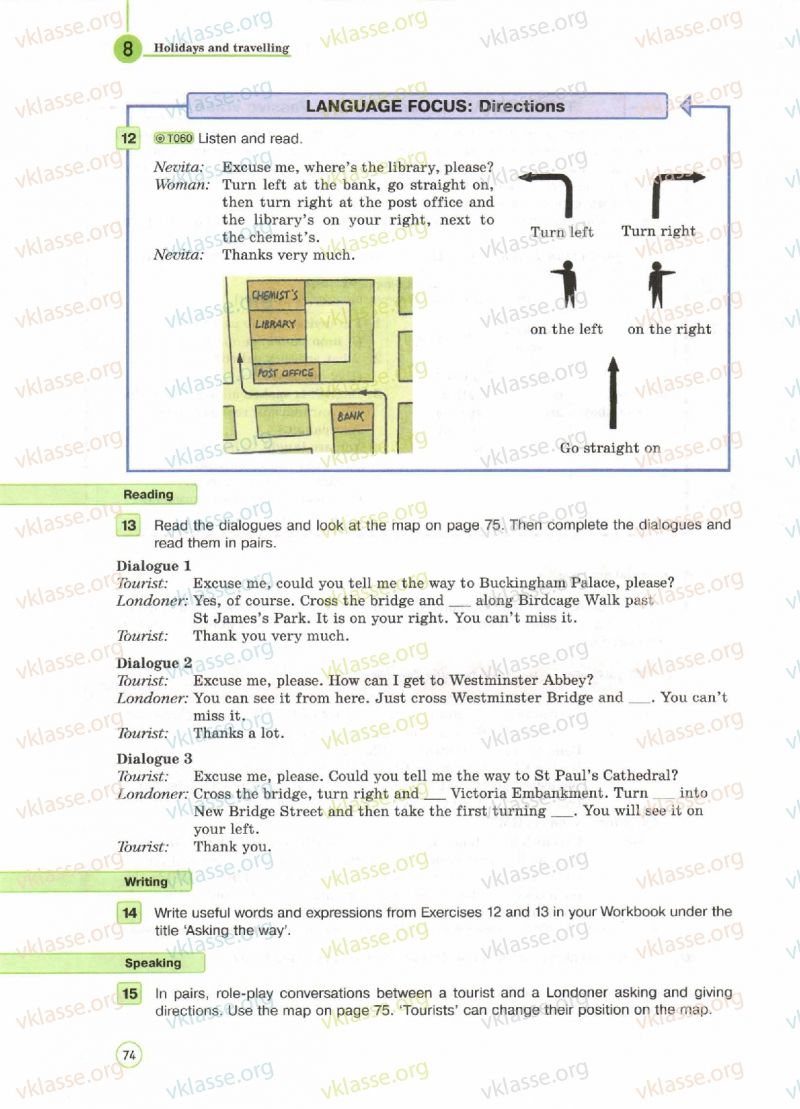 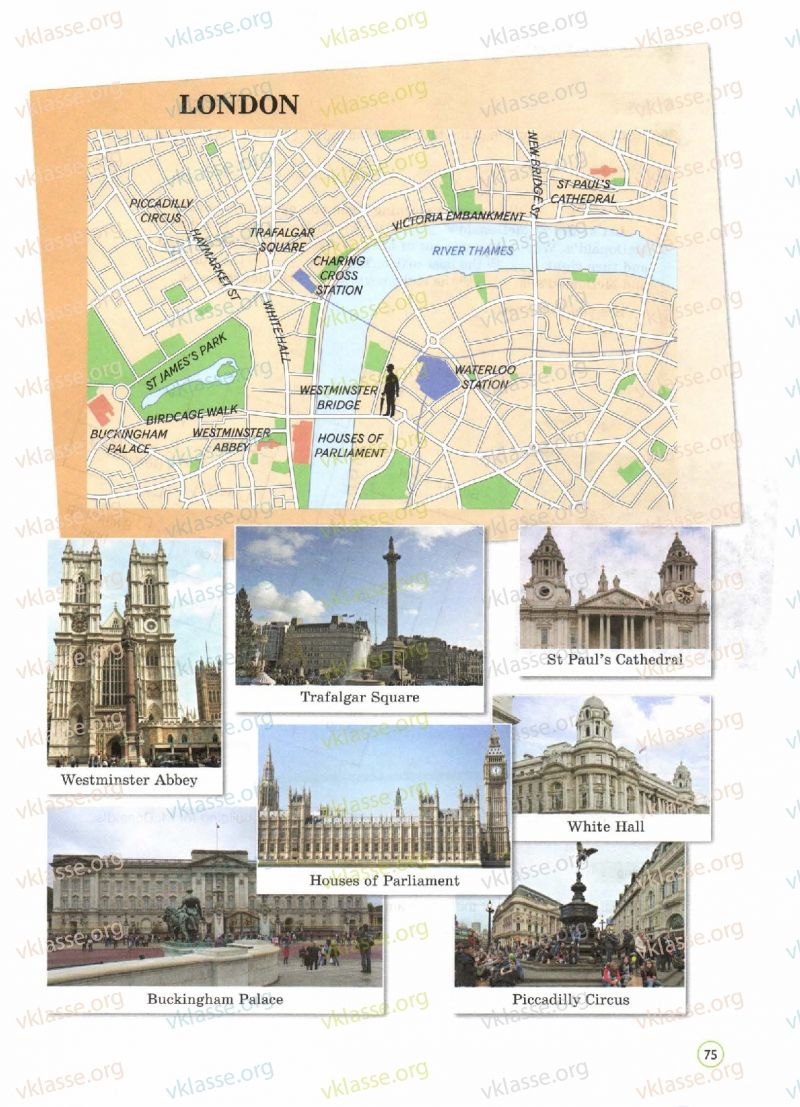 